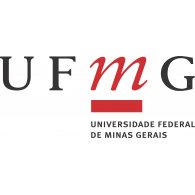      UNIVERSIDADE FEDERAL DE MINAS GERAIS     COLEGIADO DE GRADUAÇÃO DO CURSO DE EDUCAÇÃO FÍSICA REQUERIMENTO DE MATRÍCULA      UNIVERSIDADE FEDERAL DE MINAS GERAIS     COLEGIADO DE GRADUAÇÃO DO CURSO DE EDUCAÇÃO FÍSICA REQUERIMENTO DE MATRÍCULA      UNIVERSIDADE FEDERAL DE MINAS GERAIS     COLEGIADO DE GRADUAÇÃO DO CURSO DE EDUCAÇÃO FÍSICA REQUERIMENTO DE MATRÍCULA      UNIVERSIDADE FEDERAL DE MINAS GERAIS     COLEGIADO DE GRADUAÇÃO DO CURSO DE EDUCAÇÃO FÍSICA REQUERIMENTO DE MATRÍCULA NOME:______________________________________________________________Nº DE REGISTRO: |___|___|___|___|___|___|___|___|___|___|TELEFONE:____________________________________________ EMAIL:__________________________________________________________MODALIDADE/ TURNO:_________________________________________________________________________________________________NOME:______________________________________________________________Nº DE REGISTRO: |___|___|___|___|___|___|___|___|___|___|TELEFONE:____________________________________________ EMAIL:__________________________________________________________MODALIDADE/ TURNO:_________________________________________________________________________________________________NOME:______________________________________________________________Nº DE REGISTRO: |___|___|___|___|___|___|___|___|___|___|TELEFONE:____________________________________________ EMAIL:__________________________________________________________MODALIDADE/ TURNO:_________________________________________________________________________________________________NOME:______________________________________________________________Nº DE REGISTRO: |___|___|___|___|___|___|___|___|___|___|TELEFONE:____________________________________________ EMAIL:__________________________________________________________MODALIDADE/ TURNO:_________________________________________________________________________________________________REQUER INCLUSÃO DAS SEGUINTES DISCIPLINAS (POR ORDEM DE PREFERÊNCIA):Obs.: se for necessário excluir alguma disciplina para inclusão de outra, você deverá explicitar na justificativa. Mas se não houver conflito de horário ou a carga horária matriculada não ultrapassar o limite, a disciplina não será excluída – caso não queira cursá-la, deverá solicitar o trancamento parcial.REQUER INCLUSÃO DAS SEGUINTES DISCIPLINAS (POR ORDEM DE PREFERÊNCIA):Obs.: se for necessário excluir alguma disciplina para inclusão de outra, você deverá explicitar na justificativa. Mas se não houver conflito de horário ou a carga horária matriculada não ultrapassar o limite, a disciplina não será excluída – caso não queira cursá-la, deverá solicitar o trancamento parcial.REQUER INCLUSÃO DAS SEGUINTES DISCIPLINAS (POR ORDEM DE PREFERÊNCIA):Obs.: se for necessário excluir alguma disciplina para inclusão de outra, você deverá explicitar na justificativa. Mas se não houver conflito de horário ou a carga horária matriculada não ultrapassar o limite, a disciplina não será excluída – caso não queira cursá-la, deverá solicitar o trancamento parcial.PARA USO DO COLEGIADONOMECÓDIGOTURMADEFERIMENTOJUSTIFICATIVA E ORIENTAÇÕES (PREENCHA DE FORMA MAIS COMPLETA POSSÍVEL):DATA:_______________ ASSINATURA (APENAS SE ENTREGAR PESSOALMENTE):______________________________________________JUSTIFICATIVA E ORIENTAÇÕES (PREENCHA DE FORMA MAIS COMPLETA POSSÍVEL):DATA:_______________ ASSINATURA (APENAS SE ENTREGAR PESSOALMENTE):______________________________________________JUSTIFICATIVA E ORIENTAÇÕES (PREENCHA DE FORMA MAIS COMPLETA POSSÍVEL):DATA:_______________ ASSINATURA (APENAS SE ENTREGAR PESSOALMENTE):______________________________________________JUSTIFICATIVA E ORIENTAÇÕES (PREENCHA DE FORMA MAIS COMPLETA POSSÍVEL):DATA:_______________ ASSINATURA (APENAS SE ENTREGAR PESSOALMENTE):______________________________________________RESERVADO AO COLEGIADO DE EDUCAÇÃO FÍSICAOBSERVAÇÕES:__________________________________________________________________________________________________________ ____________________________________________________________________________________________________________________________________________________________________________________________________________________________________________________DATA:_______________ COORDENADOR(A):_____________________________________ALTERAÇÃO DE DISCIPLINAS REALIZADAS EM: _____________RESERVADO AO COLEGIADO DE EDUCAÇÃO FÍSICAOBSERVAÇÕES:__________________________________________________________________________________________________________ ____________________________________________________________________________________________________________________________________________________________________________________________________________________________________________________DATA:_______________ COORDENADOR(A):_____________________________________ALTERAÇÃO DE DISCIPLINAS REALIZADAS EM: _____________RESERVADO AO COLEGIADO DE EDUCAÇÃO FÍSICAOBSERVAÇÕES:__________________________________________________________________________________________________________ ____________________________________________________________________________________________________________________________________________________________________________________________________________________________________________________DATA:_______________ COORDENADOR(A):_____________________________________ALTERAÇÃO DE DISCIPLINAS REALIZADAS EM: _____________RESERVADO AO COLEGIADO DE EDUCAÇÃO FÍSICAOBSERVAÇÕES:__________________________________________________________________________________________________________ ____________________________________________________________________________________________________________________________________________________________________________________________________________________________________________________DATA:_______________ COORDENADOR(A):_____________________________________ALTERAÇÃO DE DISCIPLINAS REALIZADAS EM: _____________